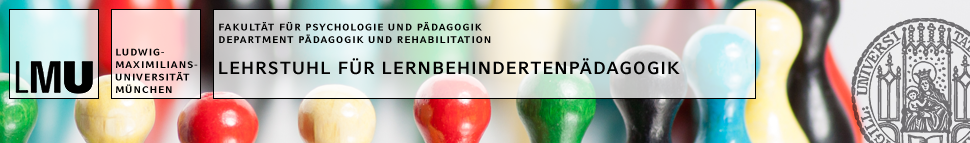 Modul 9: Professionalität im Förderschwerpunkt LernenThema: ……………………………………………………………………..Abgabetermin: --.--.2020Seminar9.2 Evaluation und Qualitätsentwicklung im Förderschwerpunkt LernenDozentinNadine JeneSemesterWintersemester 20--/--StudiengangLernbehindertenpädagogikName, VornameName, VornameName, VornameName, VornameAnschriftAnschriftAnschriftAnschriftE-MailE-MailE-MailE-MailMatrikelnummerMatrikelnummerMatrikelnummerMatrikelnummer